ОФИЦИАЛЬНО СОВЕТ ДЕПУТАТОВ МУНИЦИПАЛЬНОГО ОБРАЗОВАНИЯ«ОМСКИЙ СЕЛЬСОВЕТ» НЕНЕЦКОГО АВТОНОМНОГО ОКРУГАВосьмое заседание 26- го созываРЕШЕНИЕО внесении изменений в Положение «Об управлении муниципальным имуществом  муниципального образования «Омский сельсовет» Ненецкого автономного округа»В соответствии с Федеральным  законом от 06.10.2003 N 131-ФЗ "Об общих принципах организации местного самоуправления в Российской Федерации" Совет депутатов МО «Омский сельсовет» НАО РЕШИЛ:1. Внести прилагаемые изменения в Положение «Об управлении муниципальным имуществом  муниципального образования «Омский сельсовет» Ненецкого автономного округа», утвержденное Решением Совета депутатов МО «Омский сельсовет» НАО от 08.12.2008 № 48.2. Настоящее Решение вступает в силу после его официального опубликования (обнародования).        Глава МО «Омский сельсовет» НАО                                      О.В.Чупова  село Ома21 ноября 2014 года№ 1Приложениек Решению Совета депутатовМО «Омский сельсовет» НАОот 21.11. 2014 № 1Измененияв Положение «Об управлении муниципальным имуществом  муниципального образования «Омский сельсовет» Ненецкого автономного округа» Статью 4  дополнить пунктом 7.1 следующего содержания: «7.1) согласовывает Администрации муниципального образования передачу муниципальных учреждений (предприятий)  как имущественных комплексов;».Статью 5 дополнить пунктом 2.2  следующего содержания: «2.2) принимает согласованные с Советом депутатов муниципального образования решения о передаче муниципальных учреждений (предприятий)  как имущественных комплексов».СОВЕТ ДЕПУТАТОВ МУНИЦИПАЛЬНОГО ОБРАЗОВАНИЯ «ОМСКИЙ СЕЛЬСОВЕТ» НЕНЕЦКОГО АВТОНОМНОГО ОКРУГАВосьмое заседание 26-го созываР Е Ш Е Н И ЕО признании утратившим силу Решения Совета депутатов муниципального образования «Омский сельсовет» Ненецкого автономного округа от 23.11.2005 № 21 «Об установлении налога на имущество физических лиц»Совет депутатов МО «Омский сельсовет» НАО РЕШИЛ:Признать утратившим силу  Решение Совета депутатов муниципального образования  «Омский сельсовет» Ненецкого автономного округа от 30.10.2005 № 26 «Об установлении налога на имущество физических лиц». Настоящее решение вступает в силу с 1 января 2015 года и подлежит официальному  опубликованию (обнародованию).        Глава МО «Омский сельсовет» НАО                                          О.В.Чуповасело Ома21 ноября 2014 года№ 2 СОВЕТ ДЕПУТАТОВ МУНИЦИПАЛЬНОГО ОБРАЗОВАНИЯ «ОМСКИЙ СЕЛЬСОВЕТ» НЕНЕЦКОГО АВТОНОМНОГО ОКРУГАВосьмое заседание 26-го созываР Е Ш Е Н И ЕОб установлении налога на имущество физических лиц на территории муниципального образования «Омский сельсовет» Ненецкого автономного округа  Руководствуясь Федеральным  законом от 04.10.2014 N 284-ФЗ "О внесении изменений в статьи 12 и 85 части первой и часть вторую Налогового кодекса Российской Федерации и признании утратившим силу Закона Российской Федерации "О налогах на имущество физических лиц",  Совет депутатов МО «Омский сельсовет» НАО РЕШИЛ:Установить налог на имущество физических лиц на территории муниципального образования «Омский сельсовет» Ненецкого автономного округа.Установить ставки налога на имущество физических лиц в зависимости от инвентаризационной стоимости объектов налогообложения, умноженной на коэффициент - дефлятор суммарной инвентаризационной стоимости (с учетом доли налогоплательщика в праве общей собственности на каждый из таких объектов) в следующих размерах:3. Право на налоговую льготу имеют категории налогоплательщиков, установленные в статье 407 Налогового кодекса Российской Федерации, а также:  1) Дети-сироты; дети, оставшиеся без попечения родителей, лица из числа детей-сирот и детей, оставшихся без попечения родителей, в возрасте от 18 до 23 лет на весь период пребывания в образовательном учреждении или учреждении социального обслуживания населения, а также в учреждениях всех видов профессионального образования, независимо от форм собственности, на период службы в рядах Вооруженных Сил Российской Федерации.Основанием для освобождения от уплаты налога является документ, выдаваемый органами опеки и попечительства по месту регистрации указанных лиц, документы, подтверждающие их пребывание в указанных учреждениях или прохождение службы в рядах Вооруженных Сил Российской Федерации.2) Неработающие трудоспособные лица, осуществляющие уход за инвалидом 1-й группы, ребенком-инвалидом в возрасте до 18 лет нуждающимся в постоянном уходе по заключению лечебного учреждения;3)  пенсионеры, получающие пенсии, назначаемые в порядке, установленном пенсионным законодательством, а также лица, достигшие возраста 55 и 50 лет (соответственно мужчины и женщины), которым в соответствии с законодательством Российской Федерации выплачивается ежемесячное пожизненное содержание;4) Одинокие матери (отцы), вдовы и вдовцы, имеющие детей в возрасте до 18 лет (в возрасте до 23 лет, для детей, обучающихся по очной форме обучения в образовательных организациях среднего общего образования, среднего профессионального образования или высшего образования), - в отношении имущества, принадлежащего на праве собственности им или их детям;5) Родители, имеющие трех и более детей в возрасте до 18 лет (в возрасте до 23 лет, для детей, обучающихся по очной форме обучения в образовательных организациях среднего общего образования, среднего профессионального образования или высшего образования), - в отношении имущества, принадлежащего на праве собственности им или их детям.Лицо, имеющее право на налоговую льготу, представляет заявление о предоставлении льготы и документы, подтверждающие право налогоплательщика на налоговую льготу, в налоговый орган по своему выбору.5. Настоящее решение вступает в силу не ранее чем по истечении одного месяца со дня официального опубликования и не ранее первого числа очередного налогового периода.            Глава МО «Омский сельсовет» НАО                                             О.В.Чупова  село Ома21 ноября 2014 года№ 3СОВЕТ ДЕПУТАТОВ МУНИЦИПАЛЬНОГО ОБРАЗОВАНИЯ«ОМСКИЙ СЕЛЬСОВЕТ» НЕНЕЦКОГО АВТОНОМНОГО ОКРУГАВосьмое заседание 26- го созываРЕШЕНИЕО внесении изменений в Решение Совета депутатов муниципального образования «Омский сельсовет» Ненецкого автономного округа от 29.11.2010 № 25 Об установлении земельного налога на территории муниципального образования «Омский сельсовет» Ненецкого автономного округа»В соответствии с Налоговым кодексом Российской Федерации, Совет депутатов МО «Омский сельсовет» НАО РЕШИЛ:1. Внести изменения в Решение Совета депутатов МО «Омский сельсовет» НАО от 29.11.2010 № 25 «Об установлении земельного налога на территории муниципального образования «Омский сельсовет» Ненецкого автономного округа»:- дополнив пункт 3 подпунктом 3.1.4 следующего содержания:« Лица, достигшие возраста 55 и 50 лет (соответственно мужчины и женщины), которые являются получателями пенсии, назначенной в порядке, установленном пенсионным законодательством Российской Федерации.».2. Настоящее Решение вступает в силу не ранее чем по истечении одного месяца со дня официального опубликования и не ранее первого числа очередного налогового периода.        Глава МО «Омский сельсовет» НАО                                      О.В.Чупова  село Ома21 ноября 2014 года№ 4Информационный бюллетень №19, 2014 Издатель:  Администрация МО «Омский сельсовет» НАО, Совет депутатов МО  «Омский сельсовет» НАО. Село Ома, редактор  Кокин Е.А. Тираж 30 экз. Бесплатно. Отпечатано на принтере Администрации МО «Омский сельсовет» НАО.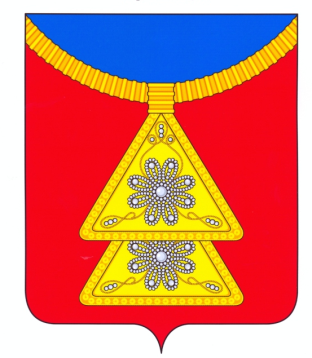 Суммарная инвентаризационная стоимость объектов налогообложения, умноженная на коэффициент-дефлятор (с учетом доли налогоплательщика в праве общей собственности на каждый из таких объектов)Ставка налогаДо 300 000 рублей включительно0,1 %Свыше 300 000 до 500 000 рублей включительно0,2 %Свыше 500 000 рублей1,0 %